Equestrian NSW and Jumping NSW are proud to present a Jumping Course Designers Clinic with Graeme Wattsand Werner Deeg Master ClassLocation: Camden Bicentennial Equestrian Park ClubhouseDate: 	Saturday, 2nd and Sunday, 3rd April, 2016	Clinic to commence at 9amYes, I will be attending the following Clinic (please tick):New EA Level 1 Course Designers Clinic (Saturday)EA level 1 Course Designers upgrading to Level 2 (Sunday)EA Levels 1, 2 and 3 Course Designers Re-accreditation Clinic (Sunday)Werner Deeg Master Class (Saturday Evening)	BBQ (Saturday Evening)Name:	______________________________________________________Contact Number:	_________________________________________________EA Number:		_________________________________________________Current Accreditation Level:	______________________________________Please return this form to Equestrian NSW - fax: 02 9620 2260 or email sue@ensw.org.au   Seminar nominations to be received by 25th  March, 2016.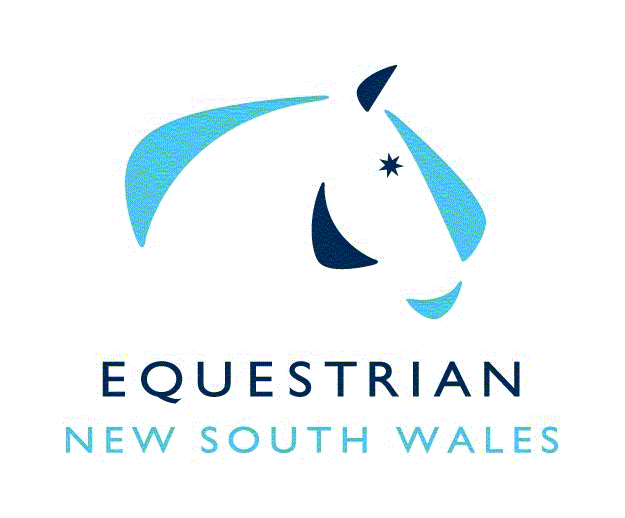 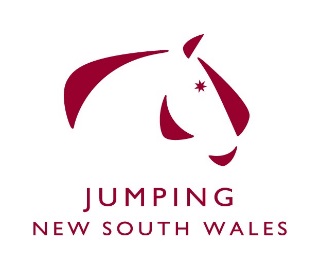 